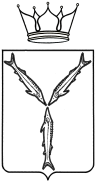 МИНИСТЕРСТВО ТРАНСПОРТА И ДОРОЖНОГО ХОЗЯЙСТВАСАРАТОВСКОЙ ОБЛАСТИП Р И К А Зот _______________ № _______________г. СаратовОб утверждении паспорта ключевого показателя                     результативности контрольно-надзорной деятельностиминистерства транспорта и дорожного хозяйстваСаратовской области по региональномугосударственному надзору за обеспечениемсохранности автомобильных дорогрегионального и межмуниципального значенияСаратовской области В целях исполнения распоряжения Правительства Саратовской области от 21 февраля 2017 года № 33-Пр «Об утверждении плана мероприятий («дорожной карты») по внедрению в Саратовской области целевой модели «осуществление контрольно-надзорной деятельности в субъектах Российской Федерации», в соответствии с Положением о министерстве транспорта и дорожного хозяйства Саратовской области, утвержденным постановлением Правительства Саратовской области от 22 апреля 2014 года № 246-П «Вопросы министерства транспорта и дорожного хозяйства Саратовской области» ПРИКАЗЫВАЮ:1. Утвердить паспорт ключевого показателя результативности контрольно-надзорной деятельности министерства транспорта и дорожного хозяйства Саратовской области по региональному государственному надзору за обеспечением сохранности автомобильных дорог регионального и межмуниципального значения Саратовской области согласно приложению.2. Контроль за исполнением приказа оставляю за собой.Министр 		А.В. ПетаевПриложение                                                                к приказу министерства транспорта и дорожного хозяйства Саратовской области                                                                                                                                                                                         от _________________ № ______________Паспорт ключевого показателя результативности контрольно-надзорной деятельности министерства транспорта и дорожного хозяйства Саратовской области по региональному государственному надзору за обеспечением сохранности автомобильных дорог регионального и межмуниципального значения Саратовской областиМинистерство транспорта и дорожного хозяйства областиЛист согласованияк проекту приказа «Об утверждении паспорта ключевого показателя                     результативности контрольно-надзорной деятельности министерства транспорта и дорожного хозяйства Саратовской области по региональному государственному надзору за обеспечением сохранности автомобильных дорог регионального и межмуниципального значения Саратовской области»СОГЛАСОВАНО:Задирака А.А. 24-61-53Министерство транспорта и дорожного хозяйства Саратовской области Министерство транспорта и дорожного хозяйства Саратовской области Министерство транспорта и дорожного хозяйства Саратовской области Министерство транспорта и дорожного хозяйства Саратовской области Министерство транспорта и дорожного хозяйства Саратовской области Министерство транспорта и дорожного хозяйства Саратовской области Министерство транспорта и дорожного хозяйства Саратовской области I. Общая информация по показателюI. Общая информация по показателюI. Общая информация по показателюI. Общая информация по показателюI. Общая информация по показателюI. Общая информация по показателюI. Общая информация по показателюНомер (индекс) показателяНомер цели и наименованиеНомер задачи и наименованиеНаименование показателяДата утверждения показателяБазовое значениеМеждународное сопоставление показателяА.1.1Соблюдение юридическими лицами и индивидуальными предпринимателями обязательных требований, установленных нормативными правовыми актамиМаксимальное сокращение случаев причинения вреда жизни и здоровьюКоличество людей, погибших в результате ДТП, произошедших по причине неисполнения требуемых работ  юридическими лицами и индивидуальными предпринимателями в  полосе отвода и придорожной полосеавтомобильных дорог регионального или межмуниципального значения, на 100 тыс. населенияПриказ Министерства транспорта и дорожного хозяйства Саратовской области « Об утверждении ведомственной методики расчета                                                     значений показателей результативности иэффективности контрольной деятельности исполнения министерством транспортаи дорожного хозяйства Саратовской областигосударственной функции по региональномугосударственному надзору за обеспечениемсохранности автомобильных дорогрегионального и межмуниципального значенияСаратовской области» от 08.09.2017г. №01-01-12-216Показатель отсутствуетФормула расчета показателяФормула расчета показателяФормула расчета показателяФормула расчета показателяФормула расчета показателяФормула расчета показателяФормула расчета показателя(Е / С) x 100000(Е / С) x 100000(Е / С) x 100000(Е / С) x 100000(Е / С) x 100000(Е / С) x 100000(Е / С) x 100000Расшифровка (данных) переменныхРасшифровка (данных) переменныхРасшифровка (данных) переменныхРасшифровка (данных) переменныхИсточники (данных) переменных, в том числе информационные системы (реквизиты статистических форм, номера строк, наименования и реквизиты информационных систем)Источники (данных) переменных, в том числе информационные системы (реквизиты статистических форм, номера строк, наименования и реквизиты информационных систем)Источники (данных) переменных, в том числе информационные системы (реквизиты статистических форм, номера строк, наименования и реквизиты информационных систем)Источники (данных) переменных, в том числе информационные системы (реквизиты статистических форм, номера строк, наименования и реквизиты информационных систем)Источники (данных) переменных, в том числе информационные системы (реквизиты статистических форм, номера строк, наименования и реквизиты информационных систем)ЕКоличество людей, погибших в результате ДТП, произошедших по причине неисполнения требуемых работ  юридическими лицами и индивидуальными предпринимателями в  полосе отвода и придорожной полосеавтомобильных дорог регионального или межмуниципального значенияКоличество людей, погибших в результате ДТП, произошедших по причине неисполнения требуемых работ  юридическими лицами и индивидуальными предпринимателями в  полосе отвода и придорожной полосеавтомобильных дорог регионального или межмуниципального значенияКоличество людей, погибших в результате ДТП, произошедших по причине неисполнения требуемых работ  юридическими лицами и индивидуальными предпринимателями в  полосе отвода и придорожной полосеавтомобильных дорог регионального или межмуниципального значенияГосударственное казенное учреждение Саратовской области «Дирекция транспорта и дорожного хозяйства области»Государственное казенное учреждение Саратовской области «Дирекция транспорта и дорожного хозяйства области»Государственное казенное учреждение Саратовской области «Дирекция транспорта и дорожного хозяйства области»Государственное казенное учреждение Саратовской области «Дирекция транспорта и дорожного хозяйства области»Государственное казенное учреждение Саратовской области «Дирекция транспорта и дорожного хозяйства области»СЧисленность населения Саратовской области, чел.Численность населения Саратовской области, чел.Численность населения Саратовской области, чел.Территориальный орган Федеральной службы государственной статистики по Саратовской областиТерриториальный орган Федеральной службы государственной статистики по Саратовской областиТерриториальный орган Федеральной службы государственной статистики по Саратовской областиТерриториальный орган Федеральной службы государственной статистики по Саратовской областиТерриториальный орган Федеральной службы государственной статистики по Саратовской областиII. Методика расчета переменных, используемых для расчета показателяII. Методика расчета переменных, используемых для расчета показателяII. Методика расчета переменных, используемых для расчета показателяII. Методика расчета переменных, используемых для расчета показателяII. Методика расчета переменных, используемых для расчета показателяII. Методика расчета переменных, используемых для расчета показателяII. Методика расчета переменных, используемых для расчета показателяII. Методика расчета переменных, используемых для расчета показателяII. Методика расчета переменных, используемых для расчета показателяОпределяется отношением количества людей, погибших в результате ДТП, произошедших по причине неисполнения требуемых работ  юридическими лицами и индивидуальными предпринимателями в  полосе отвода и придорожной полосе автомобильных дорог регионального или межмуниципального значения на население Саратовской области на отчетный года по данным Росстата на 100 тыс. населенияОпределяется отношением количества людей, погибших в результате ДТП, произошедших по причине неисполнения требуемых работ  юридическими лицами и индивидуальными предпринимателями в  полосе отвода и придорожной полосе автомобильных дорог регионального или межмуниципального значения на население Саратовской области на отчетный года по данным Росстата на 100 тыс. населенияОпределяется отношением количества людей, погибших в результате ДТП, произошедших по причине неисполнения требуемых работ  юридическими лицами и индивидуальными предпринимателями в  полосе отвода и придорожной полосе автомобильных дорог регионального или межмуниципального значения на население Саратовской области на отчетный года по данным Росстата на 100 тыс. населенияОпределяется отношением количества людей, погибших в результате ДТП, произошедших по причине неисполнения требуемых работ  юридическими лицами и индивидуальными предпринимателями в  полосе отвода и придорожной полосе автомобильных дорог регионального или межмуниципального значения на население Саратовской области на отчетный года по данным Росстата на 100 тыс. населенияОпределяется отношением количества людей, погибших в результате ДТП, произошедших по причине неисполнения требуемых работ  юридическими лицами и индивидуальными предпринимателями в  полосе отвода и придорожной полосе автомобильных дорог регионального или межмуниципального значения на население Саратовской области на отчетный года по данным Росстата на 100 тыс. населенияОпределяется отношением количества людей, погибших в результате ДТП, произошедших по причине неисполнения требуемых работ  юридическими лицами и индивидуальными предпринимателями в  полосе отвода и придорожной полосе автомобильных дорог регионального или межмуниципального значения на население Саратовской области на отчетный года по данным Росстата на 100 тыс. населенияОпределяется отношением количества людей, погибших в результате ДТП, произошедших по причине неисполнения требуемых работ  юридическими лицами и индивидуальными предпринимателями в  полосе отвода и придорожной полосе автомобильных дорог регионального или межмуниципального значения на население Саратовской области на отчетный года по данным Росстата на 100 тыс. населенияОпределяется отношением количества людей, погибших в результате ДТП, произошедших по причине неисполнения требуемых работ  юридическими лицами и индивидуальными предпринимателями в  полосе отвода и придорожной полосе автомобильных дорог регионального или межмуниципального значения на население Саратовской области на отчетный года по данным Росстата на 100 тыс. населенияОпределяется отношением количества людей, погибших в результате ДТП, произошедших по причине неисполнения требуемых работ  юридическими лицами и индивидуальными предпринимателями в  полосе отвода и придорожной полосе автомобильных дорог регионального или межмуниципального значения на население Саратовской области на отчетный года по данным Росстата на 100 тыс. населенияIII. Состояние показателя. Состояние показателяIII. Состояние показателя. Состояние показателяIII. Состояние показателя. Состояние показателяIII. Состояние показателя. Состояние показателяIII. Состояние показателя. Состояние показателяIII. Состояние показателя. Состояние показателяIII. Состояние показателя. Состояние показателяIII. Состояние показателя. Состояние показателяIII. Состояние показателя. Состояние показателяОписание основных обстоятельств, характеризующих текущее значение показателяОписание основных обстоятельств, характеризующих текущее значение показателяОписание основных обстоятельств, характеризующих текущее значение показателяОписание основных обстоятельств, характеризующих текущее значение показателяОписание основных обстоятельств, характеризующих текущее значение показателяОписание основных обстоятельств, характеризующих текущее значение показателяОписание основных обстоятельств, характеризующих текущее значение показателяОписание основных обстоятельств, характеризующих текущее значение показателяОписание основных обстоятельств, характеризующих текущее значение показателяСистематическое наблюдение за исполнением обязательных требованийСистематическое наблюдение за исполнением обязательных требованийСистематическое наблюдение за исполнением обязательных требованийСистематическое наблюдение за исполнением обязательных требованийСистематическое наблюдение за исполнением обязательных требованийСистематическое наблюдение за исполнением обязательных требованийСистематическое наблюдение за исполнением обязательных требованийСистематическое наблюдение за исполнением обязательных требованийСистематическое наблюдение за исполнением обязательных требованийОписание стратегической цели и поэтапных значений показателяОписание стратегической цели и поэтапных значений показателяОписание стратегической цели и поэтапных значений показателяОписание стратегической цели и поэтапных значений показателяОписание стратегической цели и поэтапных значений показателяОписание стратегической цели и поэтапных значений показателяОписание стратегической цели и поэтапных значений показателяОписание стратегической цели и поэтапных значений показателяОписание стратегической цели и поэтапных значений показателяГоды и целевые (прогнозные) значения показателей20192020202020202021 202220232024Годы и целевые (прогнозные) значения показателейне более 10не более 10не более 10не более 10не более 9не более 9не более 9не более 8Описание способов и методов достижения поставленных целевых значенийОписание способов и методов достижения поставленных целевых значенийОписание способов и методов достижения поставленных целевых значенийОписание способов и методов достижения поставленных целевых значенийОписание способов и методов достижения поставленных целевых значенийОписание способов и методов достижения поставленных целевых значенийОписание способов и методов достижения поставленных целевых значенийОписание способов и методов достижения поставленных целевых значенийОписание способов и методов достижения поставленных целевых значенийРазъяснение требований законодательства в части соблюдения требований законодательства РФ в сфере сохранности автомобильных дорог регионального и межмуниципального значения Саратовской области. Обеспечение контроля за исполнением законодательства РФ в сфере сохранности автомобильных дорог регионального и межмуниципального значения Саратовской области.Разъяснение требований законодательства в части соблюдения требований законодательства РФ в сфере сохранности автомобильных дорог регионального и межмуниципального значения Саратовской области. Обеспечение контроля за исполнением законодательства РФ в сфере сохранности автомобильных дорог регионального и межмуниципального значения Саратовской области.Разъяснение требований законодательства в части соблюдения требований законодательства РФ в сфере сохранности автомобильных дорог регионального и межмуниципального значения Саратовской области. Обеспечение контроля за исполнением законодательства РФ в сфере сохранности автомобильных дорог регионального и межмуниципального значения Саратовской области.Разъяснение требований законодательства в части соблюдения требований законодательства РФ в сфере сохранности автомобильных дорог регионального и межмуниципального значения Саратовской области. Обеспечение контроля за исполнением законодательства РФ в сфере сохранности автомобильных дорог регионального и межмуниципального значения Саратовской области.Разъяснение требований законодательства в части соблюдения требований законодательства РФ в сфере сохранности автомобильных дорог регионального и межмуниципального значения Саратовской области. Обеспечение контроля за исполнением законодательства РФ в сфере сохранности автомобильных дорог регионального и межмуниципального значения Саратовской области.Разъяснение требований законодательства в части соблюдения требований законодательства РФ в сфере сохранности автомобильных дорог регионального и межмуниципального значения Саратовской области. Обеспечение контроля за исполнением законодательства РФ в сфере сохранности автомобильных дорог регионального и межмуниципального значения Саратовской области.Разъяснение требований законодательства в части соблюдения требований законодательства РФ в сфере сохранности автомобильных дорог регионального и межмуниципального значения Саратовской области. Обеспечение контроля за исполнением законодательства РФ в сфере сохранности автомобильных дорог регионального и межмуниципального значения Саратовской области.Разъяснение требований законодательства в части соблюдения требований законодательства РФ в сфере сохранности автомобильных дорог регионального и межмуниципального значения Саратовской области. Обеспечение контроля за исполнением законодательства РФ в сфере сохранности автомобильных дорог регионального и межмуниципального значения Саратовской области.Разъяснение требований законодательства в части соблюдения требований законодательства РФ в сфере сохранности автомобильных дорог регионального и межмуниципального значения Саратовской области. Обеспечение контроля за исполнением законодательства РФ в сфере сохранности автомобильных дорог регионального и межмуниципального значения Саратовской области.Описание рисков не достижения целевых значений показателяОписание рисков не достижения целевых значений показателяОписание рисков не достижения целевых значений показателяОписание рисков не достижения целевых значений показателяОписание рисков не достижения целевых значений показателяОписание рисков не достижения целевых значений показателяОписание рисков не достижения целевых значений показателяОписание рисков не достижения целевых значений показателяОписание рисков не достижения целевых значений показателя                                                             Показатель можно оценить только по итогам года                                                             Показатель можно оценить только по итогам года                                                             Показатель можно оценить только по итогам года                                                             Показатель можно оценить только по итогам года                                                             Показатель можно оценить только по итогам года                                                             Показатель можно оценить только по итогам года                                                             Показатель можно оценить только по итогам года                                                             Показатель можно оценить только по итогам года                                                             Показатель можно оценить только по итогам годаIV. Методика сбора и управления даннымиIV. Методика сбора и управления даннымиIV. Методика сбора и управления даннымиIV. Методика сбора и управления даннымиIV. Методика сбора и управления даннымиIV. Методика сбора и управления даннымиIV. Методика сбора и управления даннымиIV. Методика сбора и управления даннымиIV. Методика сбора и управления даннымиМетоды сбора и управления статистическими и иными данными, необходимыми для расчета показателя, включая механизмы и сроки их совершенствования/опубликования (в том числе в формате открытых данных)Методы сбора и управления статистическими и иными данными, необходимыми для расчета показателя, включая механизмы и сроки их совершенствования/опубликования (в том числе в формате открытых данных)Методы сбора и управления статистическими и иными данными, необходимыми для расчета показателя, включая механизмы и сроки их совершенствования/опубликования (в том числе в формате открытых данных)Методы сбора и управления статистическими и иными данными, необходимыми для расчета показателя, включая механизмы и сроки их совершенствования/опубликования (в том числе в формате открытых данных)Методы сбора и управления статистическими и иными данными, необходимыми для расчета показателя, включая механизмы и сроки их совершенствования/опубликования (в том числе в формате открытых данных)Методы сбора и управления статистическими и иными данными, необходимыми для расчета показателя, включая механизмы и сроки их совершенствования/опубликования (в том числе в формате открытых данных)Методы сбора и управления статистическими и иными данными, необходимыми для расчета показателя, включая механизмы и сроки их совершенствования/опубликования (в том числе в формате открытых данных)Методы сбора и управления статистическими и иными данными, необходимыми для расчета показателя, включая механизмы и сроки их совершенствования/опубликования (в том числе в формате открытых данных)Методы сбора и управления статистическими и иными данными, необходимыми для расчета показателя, включая механизмы и сроки их совершенствования/опубликования (в том числе в формате открытых данных)Наименование необходимых данныхНаименование необходимых данныхНаименование необходимых данныхСтатистические данныеСтатистические данныеСтатистические данныеСтатистические данныеСтатистические данныеСтатистические данныеИсточники исходных данныхИсточники исходных данныхИсточники исходных данныхГосударственное казенное учреждение Саратовской области «Дирекция транспорта и дорожного хозяйства области», Территориальный орган Федеральной службы государственной статистики по Саратовской областиГосударственное казенное учреждение Саратовской области «Дирекция транспорта и дорожного хозяйства области», Территориальный орган Федеральной службы государственной статистики по Саратовской областиГосударственное казенное учреждение Саратовской области «Дирекция транспорта и дорожного хозяйства области», Территориальный орган Федеральной службы государственной статистики по Саратовской областиГосударственное казенное учреждение Саратовской области «Дирекция транспорта и дорожного хозяйства области», Территориальный орган Федеральной службы государственной статистики по Саратовской областиГосударственное казенное учреждение Саратовской области «Дирекция транспорта и дорожного хозяйства области», Территориальный орган Федеральной службы государственной статистики по Саратовской областиГосударственное казенное учреждение Саратовской области «Дирекция транспорта и дорожного хозяйства области», Территориальный орган Федеральной службы государственной статистики по Саратовской областиХарактеристики, отражающие специфику данных, в том числе географический объем исходных данныхХарактеристики, отражающие специфику данных, в том числе географический объем исходных данныхХарактеристики, отражающие специфику данных, в том числе географический объем исходных данныхДостоверность предоставленных данныхДостоверность предоставленных данныхДостоверность предоставленных данныхДостоверность предоставленных данныхДостоверность предоставленных данныхДостоверность предоставленных данныхТребования/руководства по сбору данныхТребования/руководства по сбору данныхТребования/руководства по сбору данныхЕжегодноЕжегодноЕжегодноЕжегодноЕжегодноЕжегодноОграничения данныхОграничения данныхОграничения данныхОграничения отсутствуютОграничения отсутствуютОграничения отсутствуютОграничения отсутствуютОграничения отсутствуютОграничения отсутствуютПроцедуры обеспечения качества данныхПроцедуры обеспечения качества данныхПроцедуры обеспечения качества данныхОбеспечивается Министерством транспорта и дорожного хозяйства Саратовской областиОбеспечивается Министерством транспорта и дорожного хозяйства Саратовской областиОбеспечивается Министерством транспорта и дорожного хозяйства Саратовской областиОбеспечивается Министерством транспорта и дорожного хозяйства Саратовской областиОбеспечивается Министерством транспорта и дорожного хозяйства Саратовской областиОбеспечивается Министерством транспорта и дорожного хозяйства Саратовской областиНадзор за даннымиНадзор за даннымиНадзор за даннымиМинистерство транспорта и дорожного хозяйства Саратовской областиМинистерство транспорта и дорожного хозяйства Саратовской областиМинистерство транспорта и дорожного хозяйства Саратовской областиМинистерство транспорта и дорожного хозяйства Саратовской областиМинистерство транспорта и дорожного хозяйства Саратовской областиМинистерство транспорта и дорожного хозяйства Саратовской областиНадзор и сроки представления окончательных результатовНадзор и сроки представления окончательных результатовНадзор и сроки представления окончательных результатовЕжегодно, до 25 января года, следующего за отчетнымЕжегодно, до 25 января года, следующего за отчетнымЕжегодно, до 25 января года, следующего за отчетнымЕжегодно, до 25 января года, следующего за отчетнымЕжегодно, до 25 января года, следующего за отчетнымЕжегодно, до 25 января года, следующего за отчетнымМеханизм внешнего аудита данныхМеханизм внешнего аудита данныхМеханизм внешнего аудита данныхОтсутствуют. Внешние организации не имеют права доступа к информации для аудита на предмет правильности проведения анализа данныхОтсутствуют. Внешние организации не имеют права доступа к информации для аудита на предмет правильности проведения анализа данныхОтсутствуют. Внешние организации не имеют права доступа к информации для аудита на предмет правильности проведения анализа данныхОтсутствуют. Внешние организации не имеют права доступа к информации для аудита на предмет правильности проведения анализа данныхОтсутствуют. Внешние организации не имеют права доступа к информации для аудита на предмет правильности проведения анализа данныхОтсутствуют. Внешние организации не имеют права доступа к информации для аудита на предмет правильности проведения анализа данныхДата  и времяДата  и времяНаименование должностиПодписьФ.И.О.получе-ниясогласо-ванияНаименование должностиПодписьФ.И.О.Начальник организационно-правового управленияГ.В. ЗакатноваНачальник управления развития автомобильных дорог	Н.С.ПантелидиНачальник юридического отделаЕ.В. УшенинаЗаместитель начальника управления развития автомобильных дорог - начальник отдела регионального государственного дорожного надзораА.А. Задирака